# SOS 4 LOVE PROJECT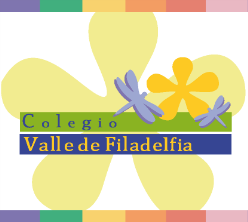 2019WEEK 2 REPORTSchool: Colegio Valle de Filadelfia AguascalientesCountry: México.4TH GRADE STUDENTSTeacher: Miss Luz González R.Photos of our SOS4loveProject ActionStudents are creating posters, to share their ideas about how to spread love and help the world, after talking about SDG #6 situation; clean water and sanitation.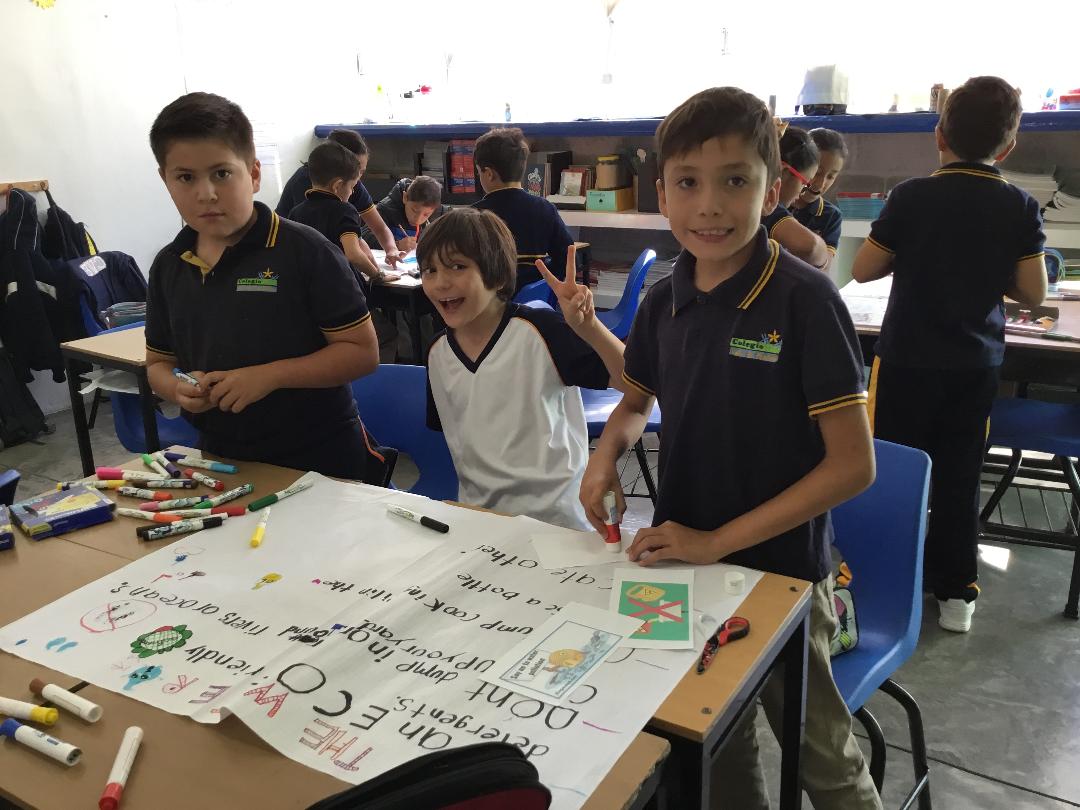 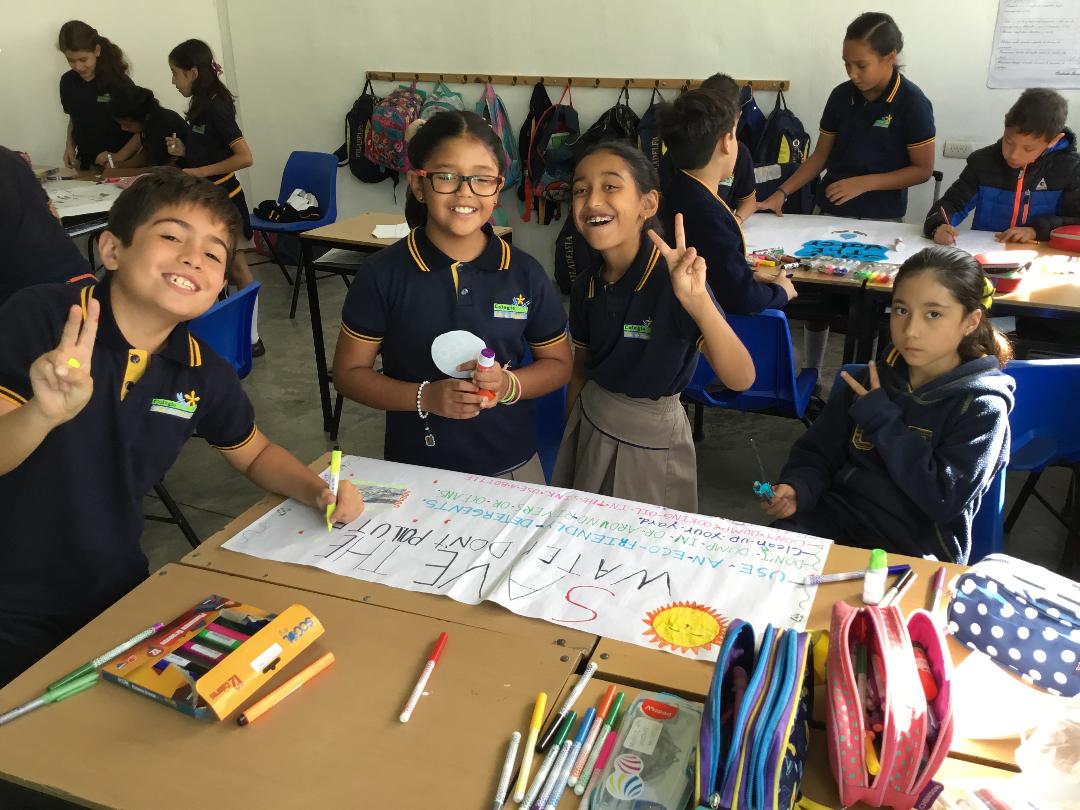 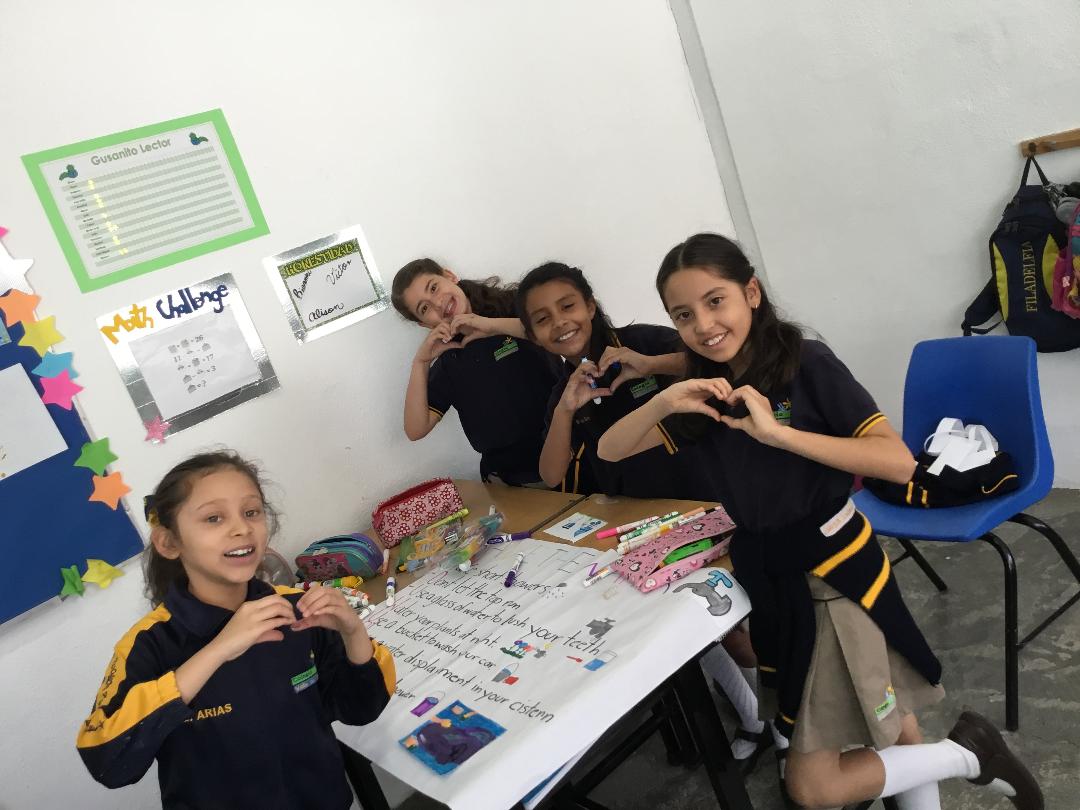 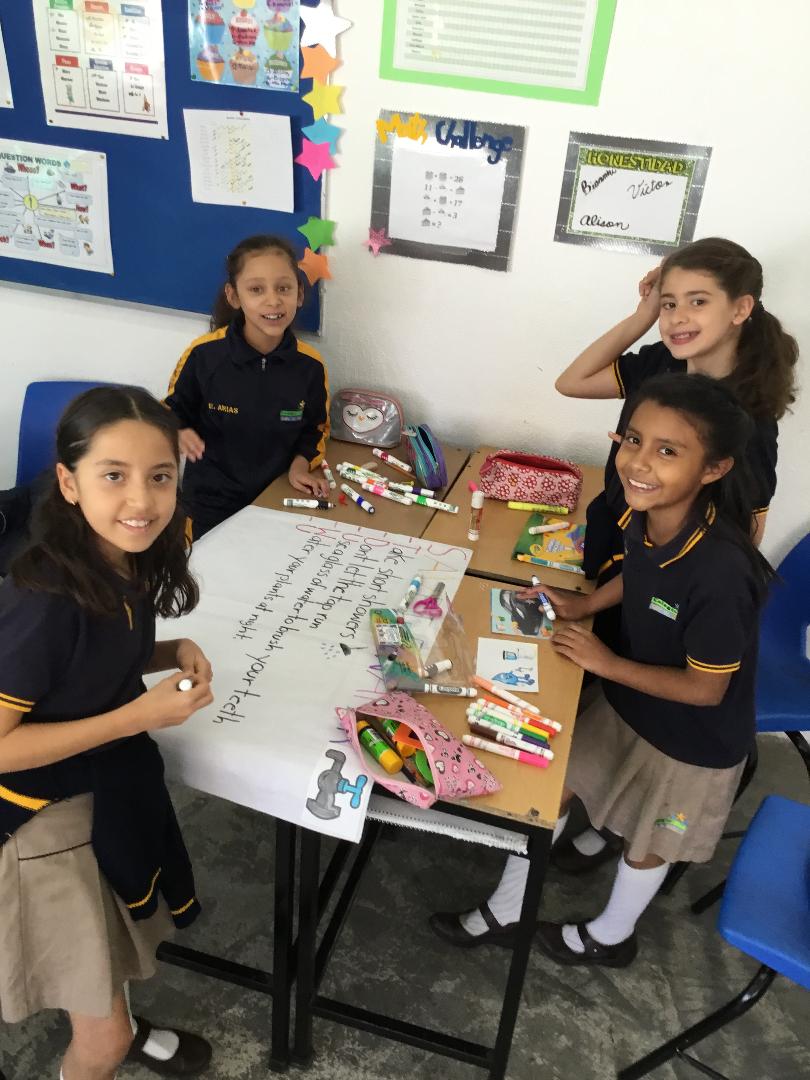 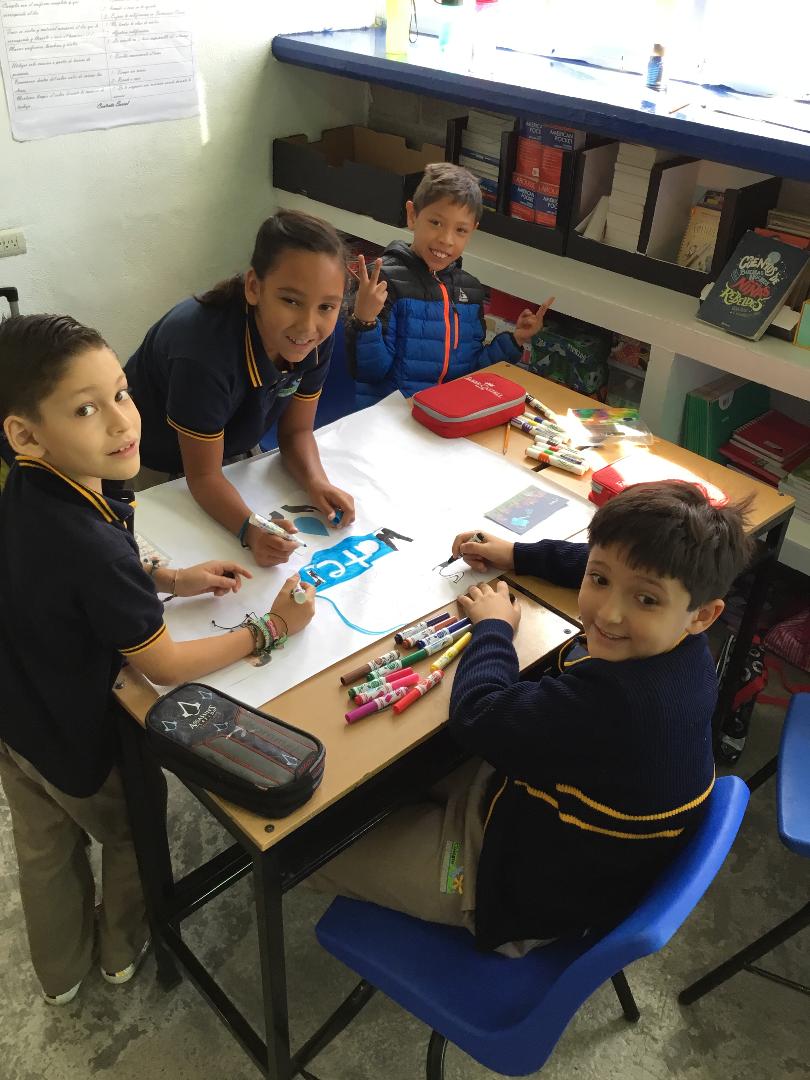 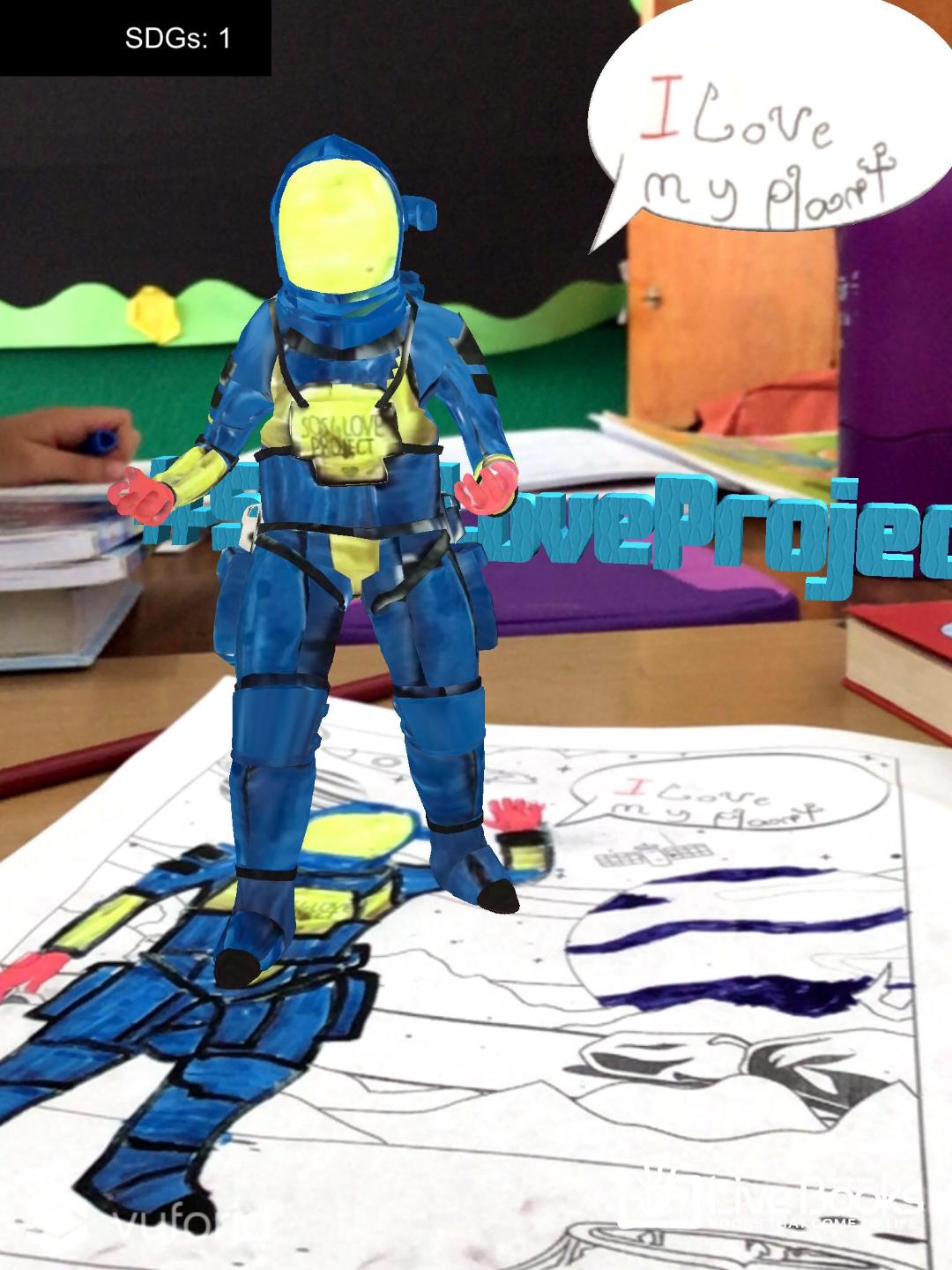 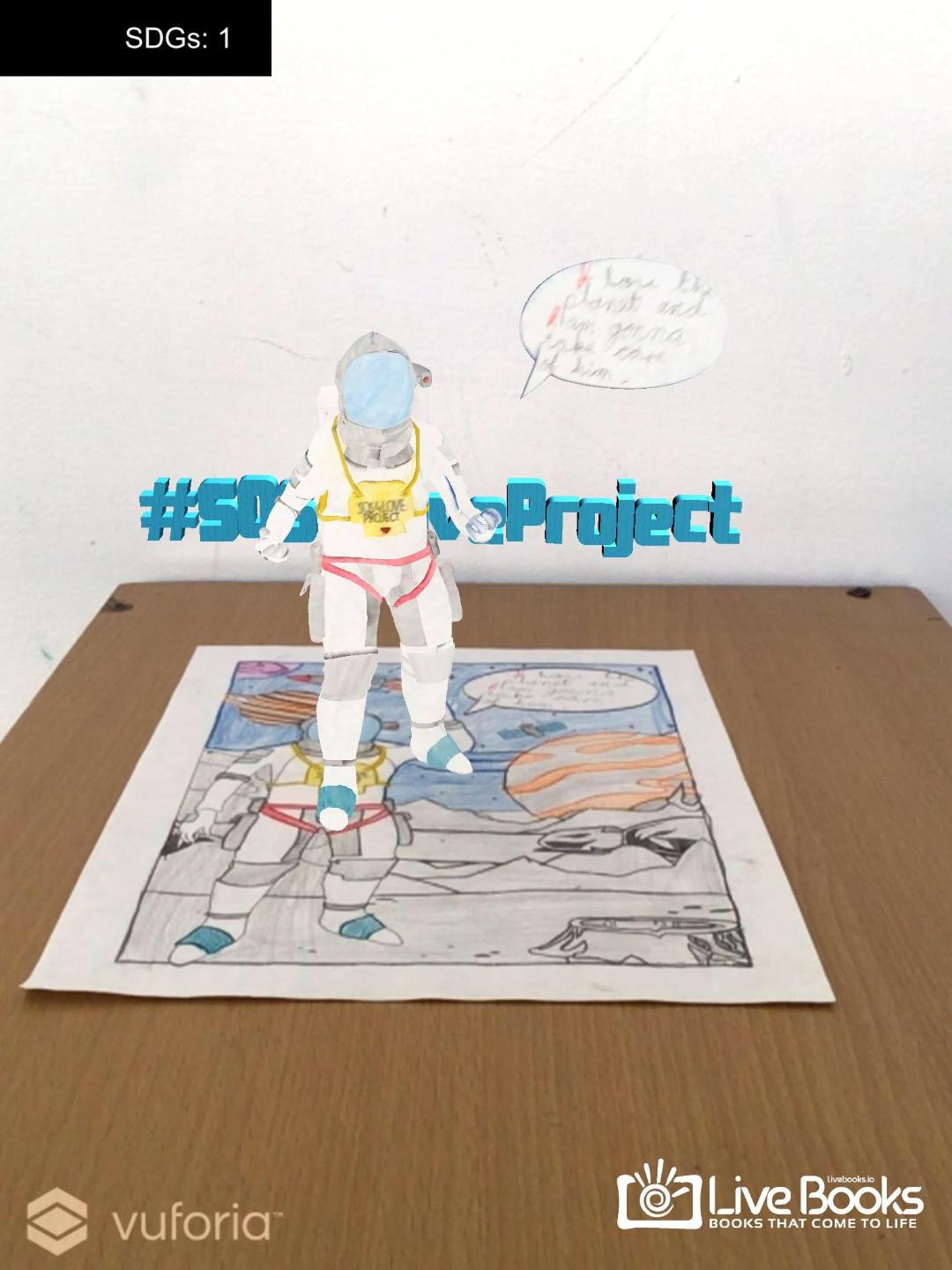 